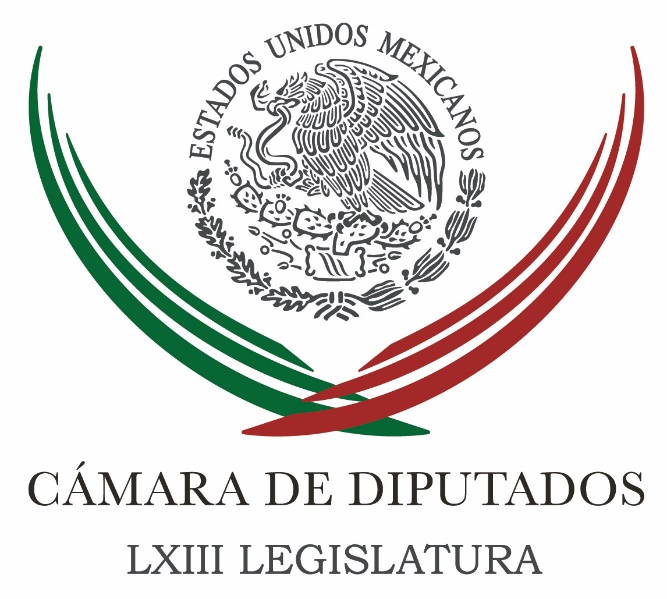 Carpeta InformativaPrimer CorteResumen: Bolaños pide a la SHCP castigar a los partidos omisos en el pago de impuestos  Roberto Campa se reúne con diputados de la Comisión Especial de Nochixtlán  Se otorgan diputados 80 mdp extra en 2017; se usará en mantenimientoEn San Lázaro, más se tardó en repartir autos híbridos, que en chocar una unidadLaura Ballesteros. Regulación en el reglamento de tránsito18 de noviembre  2016CÁMARA DE DIPUTADOS TEMA(S): Trabajo Legislativo FECHA: 18/11/16HORA: 06:12NOTICIERO: Formato 21EMISIÓN: Primer CorteESTACIÓN: 790 AMGRUPO: Radio Centro0Bolaños pide a la SHCP castigar a los partidos omisos en el pago de impuestos  Carlos González, conductor: Son señalados los partidos políticos por una deuda de 626.2 millones de pesos que no han pagado en impuestos. Yadira Rodríguez, reportera: El presidente de la Cámara de Diputados, Javier Bolaños, dijo que la Secretaría de Hacienda debe actuar y castigar a los partidos que hayan sido omisos en el pago de impuestos, luego de que el INE informó que los partidos deben 626.2 millones de pesos en impuestos. El panista dijo que es una información delicada y en caso de probarse debe haber un deslinde de responsabilidades. Señaló que la Secretaría de Hacienda está obligada a actuar y, en su caso, castigar la evasión de impuestos. Insert de Javier Bolaños, presidente de la Cámara de Diputados: "Es una información delicada ésa, exactamente, pero yo lo que pediría es que la autoridad correspondiente tome cartas en el asunto. Yo lo que diría, no le hago un llamado a los partidos para que paguen, es su obligación. Pero es también obligación de las instituciones el perseguir estas omisiones, estoy hablando de la Secretaría de Hacienda quien tendría que tomar cartas en el asunto y si hay alguna evasión, que se diga con toda claridad y que se deslinde las propiedades que correspondan". Yadira Rodríguez, reportera: César Camacho, coordinador de los diputados del PRI, dijo que el dirigente del partido Enrique Ochoa está manejando escrupulosamente los recursos del partido y cumpliendo con el pago de impuestos, sobre su gestión al frente del PRI Nacional, esto dijo al cuestionarle si dejó adeudos de impuestos y cuotas al IMSS e Infonavit. Insert de César Camacho, coordinador de los diputados del PRI: "No puedo tener algún dato preciso, no lo tengo de memoria, pero Luis Vega, secretario de Finanzas y Administración, es un hombre escrupuloso, ordenado y cumplidor, de todas las obligaciones. Y creo que los partidos políticos y más el nuestro, el más grande, el que tiene, el que ha recibido mayor número de recursos por razones naturales de tener una vocación importante en los últimos comicios, tiene obligaciones que habrá de honrar de manera escrupulosa". Yadira Rodríguez, reportera: El INE informó que de los 626 millones de pesos que adeudan los partidos políticos en impuestos, 484 millones son de ISR, 52 millones en impuestos a la nómina y predial, 27 millones en contribuciones retenidas a trabajadores, pero que no fueron entregadas al IMSS y 11 millones no entregadas al Infonavit. Del monto total del adeudo, el 53 por ciento corresponde al PRD, 11.8 por ciento al PRI, 8.3 por ciento el verde, 7.3 por ciento del adeudo corresponde a PT, 7.1 por ciento Movimiento Ciudadano, 5.9 por ciento al PAN, 1.5 por ciento a Nueva Alianza y 1.1 por ciento a Encuentro Social, Morena y el extinto Partido Humanista. Duración 2´38´´, ys/m.TEMA(S): Trabajo LegislativoFECHA: 18/11/2016HORA: 07:42NOTICIERO: Formato 21EMISIÓN: Primer CorteESTACION: 790 AMGRUPO: Radio Centro0Roberto Campa se reúne con diputados de la Comisión Especial de Nochixtlán  Carlos González, conductor: El Gobierno Federal ha invertido más de cuatro millones de pesos para indemnizar a las víctimas del caso Nochixtlán. Reportera: El Gobierno Federal no ha utilizado para callar conciencias los más de cuatro millones de pesos que se han entregado a víctimas del operativo de desalojo en Nochixtlán, Oaxaca, ni se les ha negado atención médica, aseguró ante diputados Roberto Campa, subsecretario de Derechos Humanos de Gobernación. Señaló que aunque los pobladores hablan de 11 muertos y 150 heridos durante el operativo de desalojo del 19 de junio pasado, el Gobierno Federal tiene registros sólo de siete muertos, 89 lesionados y una víctima indirecta, es decir, 99 víctimas en total. Roberto Campa confió en que, a la brevedad, la PGR concluirá la indagatoria en la que se deberá a conocer el minuto a minuto de lo ocurrido en Nochixtlán durante el operativo de desalojo de los bloqueos magisteriales. Insert de Roberto Campa, subsecretario de Derechos Humanos de la Segob: "Confiamos en que tendremos el resultado de la investigación muy pronto, no solamente para saber cuáles fueron las condiciones previas al enfrentamiento en Nochixtlán sino que podremos saber exactamente quiénes son los responsables, cuáles son las armas que fueron accionadas, cuáles son las armas de las que salieron los proyectiles, que significaron esta situación frente al hecho de siete personas que perdieron la vida y esta cantidad de personas que fueron heridos, tanto por lo que hace a la población civil como los policías". Reportera: En reunión con los integrantes de la Comisión especial de Nochixtlán, el subsecretario de Derechos Humanos de Gobernación agregó que de los cuatro millones 329 mil pesos que se han entregado a las víctimas y familiares de los siete fallecidos, más de un millón han sido para gastos funerarios, más de dos y medio millones en gastos hospitalarios y el resto para traslados, hospedaje y gastos de alimentación. Negó que la ayuda haya beneficiado a quienes aceptaron no declarar como parte de la investigación, como denunciaron pobladores de Nochixtlán. Insert de Roberto Campa: "Sobre esta supuesta intención de utilizar los recursos para callar conciencias, las personas que recibieron la reposición de gasto son quienes se presentaron ante la Defensoría de los Pueblos de Oaxaca y en ningún caso se negó una reposición o una atención". Reportera: Roberto Campa señaló que del 19 de junio a la fecha han recibido atención médica 52 de las víctimas, de las cuales, 19 fueron por herida de bala. Insert de Roberto Campa: "Las víctimas directas o indirectas de Nochixtlán han tenido el nivel más alto de atención que se puede tener en nuestro país. "Han sido atendidos en las unidades de especialización, en rehabilitación, insisto, en los institutos nacionales a partir del requerimiento y de la necesidad que tengan de salud y seguimos en esa disposición". Reportera: Explicó que aunque se sabía que en domingo, en Nochixtlán hay gran movimiento de personas, incluso de otras comunidades, se decidió hacer el operativo de desalojo de los bloqueos magisteriales porque es una vía de paso fundamental en Oaxaca. El presidente de la Comisión Especial, el perredista Omar Ortega, lamentó que a casi cinco meses de los hechos no haya un solo responsable. Insert de Omar Ortega, diputado del PRD: "Hacer una atenta invitación a la PGR para que en breve diga cuándo puede venir ante esta comisión a participar de los acontecimientos y la información que haya recabado". Reportera: El diputado pidió que se garantice la reparación integral del daño a las víctimas. Roberto Campa respondió que una vez que se haya cerrado la investigación, la Comisión Ejecutiva de Atención a Víctimas deberá preparar un programa integral de reparación. El funcionario federal dijo que no se ha negado el acceso a las víctimas y sus defensores al expediente. Duración 3’43’’, nbsg/m. TEMA(S): Trabajo Legislativo FECHA: 18/11/16HORA: 00:00NOTICIERO: MVS NoticiasEMISIÓN: Primer CorteESTACIÓN: OnlineGRUPO: MVS0En San Lázaro, más se tardó en repartir autos híbridos, que en chocar una unidadEn la Cámara de Diputados, los legisladores se tardaron más en escoger, licitar y estrenar los autos híbridos último modelo que ocuparán en los dos años que le restan a la LXIII Legislatura, que en chocar al menos una de las unidades.En uno de los estacionamientos de San Lázaro, se localizó uno de los coches con un fuerte golpe en la parte posterior derecha.El vehículo con placas del Estado de México número MZL 95 54, presenta desprendimiento y rotura de la fascia y la calavera derechas, así como una notable abolladura, también en el costado derecho.Al respecto, el diputado de la bancada de Movimiento de Regeneración Nacional (Morena), Ariel Juárez, que se percató de la presencia del auto chocado, cuestionó cómo es que se hará válido el seguro de la unidad y lamentó que la Cámara gaste recursos públicos en ese tipo de implementos, cuando los diputados ganan los suficiente para comprar sus propias unidades.Juárez dijo que pese a tratarse de una licitación pública, generalmente ese tipo de contratos se otorgan “a modo” y de manera poco transparente.Señaló que para determinar qué sucederá con el auto averiado, habrá que revisar el contrato firmado por la Cámara con los proveedores, a fin de conocer el alcance y cobertura del seguro.También será necesario aclarar cómo se presentó el choque, si un diputado o personal adscrito a alguna bancada fueron los responsables, si un tercero provocó el desperfecto y si este tuvo alguna otra consecuencia, agregó.Lo anterior, tras hacer énfasis en que si el auto fue golpeado en la calle, las aseguradoras de las unidades involucradas debieron evaluar el daño y determinar las condiciones de reparación del mismo. Esto, porque la unidad “siniestrada” permaneció en los estacionamientos de la Cámara durante varios días.“Y sobre todo con quienes tuvieron la renta o la compra de los seguros para los vehículos y qué es lo que cubría, porque ese vehículo estuvo durante varios días aquí en la Cámara siniestrado, cuando si se siniestró fuera, debieron habérselo llevado. Lo recogen del lugar donde fue el lugar del accidente y se lo llevan. Entonces hay mucha opacidad”, pues no se trata sólo de cómo se rentaron, cómo se repartieron y cómo son utilizados por los diputados beneficiados.Reiteró que a juicio de la bancada de Morena, era innecesario adquirir los autos en cuestión con dinero público, ya que los legisladores tienen suficiente capacidad económica para hacer ese gasto.Juárez Rodríguez señaló que el uso del presupuesto de la Cámara es sumamente opaco y recordó que en congruencia con el discurso de austeridad de su fracción parlamentaria y su partido, se decidió devolver las cinco unidades asignadas para el uso de presidentes de comisiones y la coordinadora Rocío Nahle.Los diputados del grupo parlamentario del Movimiento Ciudadano (MC) también anunciaron que “devolverían” los cinco coches asignados, excepto la vicecoordinadora María Elena Orantes, que decidió utilizar la unidad.En contraparte, el pasado 18 de octubre de 2016, su compañero de bancada, Salvador Zamora, presidente de la Comisión de Desarrollo Metropolitano, hizo llegar al Director de Servicios Generales del recinto, Ubaldo Veloz Obregón, un oficio firmado por el secretario técnico de la instancia parlamentaria, en la que se notifica que no se hará uso del automotor.“Solicito su valiosa intervención, con el fin de que se realicen los procedimientos de liberación de resguardo del vehículo marca Toyota Prius 5 puertas, con placas MZS 24 24, debido a que ya no será utilizado en esta Comisión”, indica el texto en el que se reporta la devolución de la respectiva tarjeta de circulación, con número de control 2162580.El diputado por Morena recordó que los 80 autos híbridos en cuestión, comenzaron a distribuirse paulatinamente entre los presidentes de las 56 comisiones ordinarias; los ocho coordinadores parlamentarios; así como algunos directivos y titulares de órganos de gobierno, como el secretario general Mauricio Farah.El congresista puntualizo que según el Presupuesto de Egresos aprobado la semana pasada, Farah Gebara tendrá en 2017 un salario máximo de 144 mil 787 pesos al mes; prestaciones máximas de 26 mil 637 pesos mensuales y gozará de percepciones ordinarias totales mensuales de 173 mil 424 pesos. De modo que a su juicio, no era necesario darle un carro híbrido, cuando perfectamente puede comprar uno de su bolsillo.El contrato de arrendamiento de los autos, tiene el número DGAJ-053/2016 y se otorgó a la empresa Jet Van Car Rental.Tiene una vigencia del 14 de julio de este año y hasta el 31 de agosto del 2018  e implica una erogación de 29 millones 799 mil pesos, a pagar en diversas exhibiciones.Dicho convenio, definido por el Comité de Administración entre el 30 de octubre de 2015 y el 17 de marzo de 2016, corresponde a una licitación pública nacional con número HCD/LXIII/LPN/21/2016.A finales de agosto del presente año, las 80 unidades marca Toyota, modelo Prius Base 2016, Hybrid Synergy Drive, comenzaron a llegar al recinto.En el mercado, cada unidad tiene un precio de 339 mil 700 pesos, pero la Cámara pagará en suma 372 mil 499 pesos por auto, lo que implica un sobrecosto de 32 mil 800 pesos por cada uno.Lo anterior, posiblemente se deba a que el contrato incluye el mantenimiento de las unidades, así como el pago de tenencia, servicios y el seguro contra accidentes, remarcó el legislador de Morena. ys/m.TEMA(S): Trabajo Legislativo FECHA: 18/11/16HORA: 00:00NOTICIERO: MVS NoticiasEMISIÓN: Primer CorteESTACIÓN: OnlineGRUPO: MVS0Se otorgan diputados 80 mdp extra en 2017; se usará en mantenimientoEn el marco de la aprobación del presupuesto del 2017, la Cámara de Diputados decidió otorgarse una partida extra de recursos por 80 millones de pesos, que se utilizarán en  tareas de mantenimiento.El monto etiquetado para “Conservación, Operación y Equipamiento de la Cámara de Diputados”, apuntó el presidente de la Junta de Coordinación Política, Francisco Martínez, es indispensable.En el recinto se requieren arreglar desperfectos, hacer labores de remozamiento y reparaciones en edificios, fachadas, oficinas, elevadores y otros espacios que presentan desgaste y necesitan atención, expuso.“Usted observará por ejemplo que ahora se está manteniendo con una malla algunos lugares en donde algunas lajas pudieran venirse abajo. Y por lo demás, un edificio de este tamaño siempre requiere un mantenimiento permanente y algunos cambios y a esto se debe a que se hayan presupuestado algunas cifras relacionadas con construcción en la Cámara, precisamente, pero digamos que se trata de un mantenimiento general”, apuntó.“En los interiores desde luego hay también algunos problemas, tenemos problemas de funcionamiento de algunos espacios, desde elevadores hasta puertas”, refrendó el congresista.Detalló que los millones incluidos en el polémico Ramo 23 del gasto federal, que ha sido utilizado por los legisladores para gestión de obras en sus municipios y distritos y se han prestado para el cobro de “moches”, son extra y no forman parte del presupuesto global aprobado para la Cámara, que en 2017 será de siete mil 829 millones de pesos.El también líder parlamentario de la bancada PRD, aprovechó para aclarar que la información periodística sobre un presunto aumento de recursos para San Lázaro en 2017 comparado con este 2016, no es precisa.Explicó que el plan original de los diputados era tener el año siguiente, un aumento presupuestal de 6.5 por ciento, pero las dificultades económicas a nivel nacional e internacional, así como los recortes anunciados por el Ejecutivo Federal, obligaron a retirar esa propuesta.“Pero definimos que no, que se quedara la misma cifra nominal del año 2016, aunque se perdiera en términos del poder adquisitivo más o menos sobre la base del tres por ciento”, recalcó, tras aseverar que los diputados no se aumentaron ni siquiera el tres por ciento equivalente al monto de la inflación.Agregó que las complicaciones financieras que vive el país, podrían obligar a los diputados federales a analizar una nueva reducción a las cantidades que se aprobaron para 2017, pero esa decisión no está tomada.Al emitir su opinión al respecto, el diputado de Movimiento de Regeneración Nacional, Ariel Juárez, fue tajante al criticar cómo se gastan las partidas extraordinarias para mantenimiento en San Lázaro.En el caso de la malla ciclónica que se está colocando alrededor de las fachadas de los edificios cuyos revestimientos de canteras se están desprendiendo, Juárez Rodríguez señaló que desde su punto de vista es “una estupidez” utilizar el recurso en eso, cuando a su consideración, se deberían sustituir los materiales desgastados por otros más ligeros, porque los edificios del Palacio Legislativo se están hundiendo.“Es de verdad una estupidez que hoy estén colocando malla ciclónica, fijándola en la pared para que no se caiga la cantera de los muros, porque ese está despegando, en lugar de retirarla y colocar un material más ligero o ir quitándole peso, porque esto se está hundiendo”, alertó.Juárez Rodríguez señaló que los errores cometidos en las labores de mantenimiento de la Cámara, han llevado a situaciones “absurdas” e innecesarias.Cuando llueve, ejemplificó, el lugar se encharca porque el complejo parlamentario presenta distintos hundimientos y el sistema de drenaje es insuficiente.En esos casos, apuntó, el personal de limpieza es obligado a barrer el agua hacia las coladeras, para evitar la acumulación de lluvia.Irónico, el congresista señaló que en cuanto al personal de Protección Civil, en especial quienes fungen como “bomberos”, el equipo con que cuentan tiene entre 15 y 20 años de antigüedad y está tan desgastado y deteriorado que si pisan un chicle, podrían decir de qué sabor era. ys/m.INFORMACIÓN GENERALTEMA(S): Información General FECHA: 18/11/2016HORA: 05: 46 AMNOTICIERO: En los Tiempos de la RadioEMISIÓN: Primer CorteESTACION: 103.3 FMGRUPO: FormulaLaura Ballesteros. Regulación en el reglamento de tránsitoOscar Mario Beteta, conductor: Vamos al comentario de Laura Ballesteros. Laura Ballesteros, colaboradora: ¿Qué tal Oscar Mario? Buenos días. Pues bueno, platicar contigo y tu auditorio que esta semana se conmemoró el día en recuerdo a las personas víctimas de hechos de tránsito, justamente como un día no solamente para hacer memoria de ellas, sus vidas, sus trayectorias truncadas, sino también para poder sensibilizarnos sobre esta pandemia que ocurre en nuestra ciudad y las ciudades también de nuestro país por las muertes por accidentes que tenemos. En la Ciudad de México, hemos dicho, somos más de nueve millones de habitantes, sin embargo, tres personas mueren al día por hechos de tránsito, más de mil 92 al año, y son muertes en pavimento, estas dolorosas y violentas muertes en pavimento que se dan justamente por no tener una regulación adecuada, buena infraestructura y también cultura y sensibilidad. En la Ciudad de México hemos hecho ya varios esfuerzos desde el año pasado por instalar una nueva política de seguridad vial, a la par de las mejores ciudades del mundo; hemos implementado la visión de cero accidentes con numerosas acciones, como mejorar la infraestructura con las calles completas que vemos ya con las nuevas líneas de Metrobús o los cruces seguros que llegaremos a cien este año, sino también con nueva regulación en el nuevo reglamento y la disminución de velocidades. No ha sido fácil para esta ciudad transitar por eso, pero sí hay que decir de manera muy clara que gracias a estas medidas que también han acompañado la llegada del alcoholímetro hace unos años, el uso del cinturón de seguridad en la década de los 90's, ahora la disminución de velocidades nos ha permitido salvar casi 77 vidas en lo que va de estos ocho meses de implementación. Es un 19 por ciento, 20 por ciento menos de la disminución por hechos de tránsito y, bueno, ésta es una victoria para la ciudad que sin duda requiere de una nueva cultura. Por ahí se dice que "lo cortés no quita lo valiente" y justamente en ese sentido quienes usamos auto debemos de tener cortesía, responsabilidad y sensibilidad con el otro 70 por ciento de la población que no lo usa. Podría ser nuestra madre, podría ser nuestro hijo, podrían ser nuestros hermanos, nuestra familia quienes estén circulando por la calle y, bueno, en un momento de furia no nos permitamos portarnos con la responsabilidad y la educación que así se requiere. Así que justamente de aquí para adelante Oscar Mario, a seguir rescatando y también sobre todo a seguir con las reglas. Hasta aquí mi comentario, soy Laura Ballesteros, sigamos la conversación en redes sociales en @LBallesterosM. Duración: 02’ 39” bmj/mTEMA(S): Información General FECHA: 18/11/16HORA: 00:00NOTICIERO: MVS NoticiasEMISIÓN: Primer CorteESTACIÓN: OnlineGRUPO: MVS 0Corral iniciará colecta para sacar de la bancarrota a ChihuahuaEl gobernador de Chihuahua, Javier Corral Jurado, anunció que comenzará una colecta de recursos a nivel nacional e internacional, para sacar de la bancarrota al estado ante la negativa del gobierno federal de otorgar un rescate financiero.Corral acusó al presidente Enrique Peña Nieto, de negar a Chihuahua el apoyo de 900 millones de pesos destinados para el cierre del año, el cual, contempla el pago de aguinaldo y salario de más de 5 mil burócratas, entre médicos y policías.Dijo que la federación no acepta la “corresponsabilidad” de la crisis financiera que atraviesa la entidad, al permitir que la administración del ex gobernador César Duarte se endeudará sin control, dejando aportaciones federales comprometidas y endeudamientos con bancos.El mandatario estatal, afirmó que la Secretaría de Hacienda y Crédito Público únicamente ofertó un rescate de 430 millones de pesos para el cierre del año fiscal, con lo cual, no alcanzaría para cubrir adeudos, pagos a proveedores y salarios de burócratas.Adelantó que este viernes en la reunión de la Conferencia Nacional de Gobernadores a celebrarse en Oaxaca, pedirá públicamente a Peña Nieto, el rescate financiero de la entidad.En un informe presentado en días pasados, por el secretario de Hacienda del estado, Arturo Fuentes, reveló que la deuda pública de Chihuahua asciende a 52 mil millones de pesos. ys/m.TEMA(S): Información General FECHA: 18/11/2016HORA: 06: 54 AMNOTICIERO: En los Tiempos de la RadioEMISIÓN: Primer CorteESTACION: 103.3 FMGRUPO: FormulaGerardo Gutiérrez. Banco de México sube tasa de interésOscar Mario Beteta, conductor: Vamos al comentario del licenciado Gerardo Gutiérrez Candiani. Gerardo Gutiérrez Candiani, colaborador: Oscar Mario, muy buenos días, encantado de saludarte como todos los viernes, la decisión de la junta del Banco de México de elevar 50 puntos base la tasa de interés interbancaria. Va en la línea con la política prudente que ha seguido esta misma institución junto con las autoridades fiscales para afrontar, sobretodo, Oscar Mario, la gran incertidumbre que ha dominado los mercados desde hace meses, y obviamente que se ha recrudecido tras las elecciones de Estados Unidos y el triunfo del presidente Trump. Creemos que es doblemente sensata, porque resulta predecible que la volatilidad continúe, y se confirma si una política con sentido de oportunidad, y sobretodo, Oscar Mario, de determinación para atender todas las contingencias sin precipitaciones, sin tantas, que como tú sabes, puedan ser más necesarias en lo sucesivo. Aquí, lo que estamos viendo, es que se trata de conservar la mayor capacidad de respuesta posible. Por ejemplo, lo que pueda suceder en diciembre con la última reunión del año de la Reserva Federal. Hoy, México cuenta con las condiciones y recursos necesarios, Oscar Mario, para poder transitar adecuadamente por esta fase y creemos que existe margen de maniobra para minimizar la parte de los riesgos y los costos. Y esto incluye, por supuesto, el esquema del tipo de cambio libre, que nos sirve para amortiguar los efectos para otras variables económicas. Entonces, al final, Oscar Mario, los fundamentos macroeconómicos y las finanzas públicas que tiene el estado mexicano, la Federación, pues nos dan elementos para enfrentar este temporal con un grado aceptable de blindaje, pero también es importante decir que no debemos confundir estos retos de coyuntura con los de carácter estructural, que son los que nos darán realmente las convicciones necesarias para poder tener un crecimiento y un desarrollo sostenible y sustentable. Entonces, para finalizar, en estos tiempos de incertidumbre global, y con estos nuevos paradigmas, pues debemos ser más consistentes, Oscar Mario, en la tarea de consolidar estas bases fundamentales. Este es el comentario, Oscar Mario, muy buenos días, te mando un saludo muy afectuoso. Duración: 02’ 31” bmj/mTEMA(S): Información GeneralFECHA: 18/11/2016HORA: 07:31NOTICIERO: FórmulaEMISIÓN: Primer CorteESTACION: OnlineGRUPO: Fórmula0Líderes de México y Canadá discutirán estrategia TLCAN el fin de semanaOTTAWA.- Los líderes de México y Canadá sostendrán conversaciones el fin de semana sobre el potencial impacto que la llegada de Donald Trump a la presidencia de Estados Unidos pueda tener sobre el Tratado de Libre Comercio de América del Norte (TLCAN), dijo el jueves una fuente conocedora de la situación.El presidente Enrique Peña Nieto y el primer ministro Justin Trudeau se encontrarán en los márgenes de la cumbre de las 21 economías del Foro de Cooperación Económica Asia-Pacífico (APEC) en la capital de Perú.La intención de los líderes es hablar entre ellos más a menudo sobre su estrategia para el TLCAN en los próximos meses, sostuvo la fuente.Trump, quien asumirá la presidencia en enero, dijo que Estados Unidos abandonará o renegociará el TLCAN en busca de mejores condiciones para el país.Bajo el acuerdo, tanto Canadá como México envían la mayor parte de sus exportaciones a Estados Unidos."Van a analizar una serie de escenarios en Lima y hablarán sobre cómo afrontarlos", dijo la fuente. "Y van a conversar con más frecuencia sobre el TLCAN en los próximos meses, a medida que los planes del presidente electo sean más claros".La fuente explicó que es demasiado pronto para decir si México y Canadá asumirán un frente común para defender el TLCAN dado que ninguno de los países tiene claras cuáles son las intenciones de Trump.El Gobierno mexicano dijo más tarde en un comunicado que su ministro de Economía, Ildefonso Guajardo, se reunirá el viernes en Lima con la ministra de Comercio Internacional de Canadá, Chrystia Freeland, para discutir "temas de interés regional" en preparación para un encuentro entre Peña Nieto y Trudeau en la cumbre.El comunicado no proporcionó más detalles sobre la reunión de los líderes.Funcionarios canadienses señalan que si Trump decide que Estados Unidos abandone el TLCAN, el país se plegaría a un tratado de libre comercio previo con su vecino que data de 1984.México no tiene esa opción y además sufre el problema extra de la inmigración ilegal, un tópico central en la campaña de Trump a la presidencia. El mandatario electo prometió construir un muro que separe a los dos países. Duración 0’00’’, nbsg/m. Carpeta InformativaSegundo CorteResumen: Jorge Carlos Ramírez. El PRI al corriente de pagosAvalan diputados reforma para dotar de autonomía técnica y de gestión al Canal del CongresoRoberto Campa. Comparecencia ante la Comisión Nochixtlán de la Cámara de DiputadosPeña Nieto participará en Conferencia Nacional de GobernadoresAvanza en el Senado ruta para ratificar Acuerdo TranspacíficoAvala Edomex Reforma LaboralEn enero se presentará el Nuevo Modelo Educativo definitivo: Nuño MayerTrump ya no es huracán categoría 5 para economía mexicana: Carstens18 de Noviembre 2016TEMA(S): Trabajo Legislativo  FECHA: 18/11/2016HORA: 09:15 AMNOTICIERO: Milenio  Noticias EMISIÓN: Primer  Corte ESTACIÓN: Canal 120 CablevisiónGRUPO: Multimedios TelevisiónJorge Carlos Ramírez. El PRI al corriente de pagosSamuel Cuervo (SC), conductor: Ayer lo informábamos sobre el llamado que está haciendo el INE a algunos partidos políticos para que se pongan al día con sus contribuciones tanto  a Hacienda como también, por ejemplo, al IMSS. Para hablar sobre ese tema tenemos en línea a Jorge Carlos Ramírez Martínez, representante del PRI ante el INE. ¿Cómo estás Juan Carlos? (sic). Buenos días. Jorge Carlos Ramírez (JCR), representante del PRI ante el INE: Buenos días, Ramírez Marín. SC: Ramírez Marín, discúlpeme. JCR: No se preocupe. SC: ¿Finalmente ya definieron ustedes una respuesta al llamado que está haciendo el instituto sobre este pago o este deudo de contribuciones que tienen pendientes, no sólo el PRI, pero el PRI es uno de los que más? JCR: Lo que parece asombroso es que el INE haga este llamado a cumplir obligaciones, cuando si revisas cómo ha estado el PRI al corriente de estas obligaciones, te darías cuenta de que no tiene que hacer ningún llamado. Tan sólo en 2016 nosotros hemos pagado mucho más de 73 millones de pesos, y tenemos hasta el 31 de diciembre de 2017 para cumplir con nuestras obligaciones. De estos 73 millones que dice el INE, también hay que decir que el Comité Ejecutivo Nacional está totalmente al corriente de sus pagos, se trata de pagos atrasados en comités directivos estatales; el 57 por ciento, más de la mitad, son de 2014, previo a las facultades de fiscalización centralizadas del INE, pero además en los comités directivos estatales hay mucho más movimiento, mucho más renovación tanto de personal directivo como de personal operando. Entonces la verdad es que se trata de tan solamente revisar qué tanto ha pagado el PRI, y se dará cuenta de que prácticamente es nuestro flujo, es decir, es cómo hemos ido pagando, pero siempre hemos estado al día de nuestras obligaciones, nunca hemos dejado de cumplirlas SC: ¿Podría decirse entonces, Jorge Carlos, que hasta este día la nómina del PRI, por decirlo así, está al corriente en cuanto a contribuciones e igualmente lo fiscal? Lo que se está señalando es lo nuevo, lo pendiente, ¿verdad? JCR: Totalmente, esos pendientes que tiene hasta el 31 de diciembre de 2017 para pagar, es como si te estuviera a ti exigiendo el pago anticipado de un seguro o diciendo que eres moroso porque no me has pagado y tienes todavía un año más para pagar, por eso no nos hace sentido este llamado del INE. Hay otras cosas que debería estar observando y a las que sería muy prudente que hiciera un llamado, por ejemplo, a toda la propaganda anticipada. Pero pues bueno, nosotros entendemos que es una multa... y la aceptamos, pero en el caso del PRI estamos al corriente de nuestros de pagos y estas presuntas deudas también se han ido actualizando y también ha ido cubriendo (inaudible) los comités directivos estatales. SC: Muy bien. ¿En el tema, en lo que corresponde a ustedes como partido, consideran que el PRI ha tomado las medidas necesarias para mantener transparencia en el ejercicio de sus recursos, más allá de los mecanismos que establece el propio INE? JCR: En 2011 inclusive recibimos del propio INE el reconocimiento de tener la plataforma más transparente de todos los partidos políticos, las finanzas del PRI son las más fiscalizadas en todas partes; en los estados, en los municipios, y por supuesto, bajo la mira aprobada por nosotros y totalmente de acuerdo del propio (inaudible). Nos parece que (inaudible) los partidos debemos poner el ejemplo, pero también tenemos que hacer la programación de pagos, no se trata de una administración sencilla, muchas veces es compleja o casi siempre, y en todos los casos el PRI ha cumplido. SC: Pues muy bien, estaremos atentos Jorge Carlos, finalmente a la respuesta que den los demás partidos también a este llamado que hizo el INE. JCR: Yo quiero reiterarte que estamos absolutamente de acuerdo en las facultades de fiscalización del INE, qué bueno que las ejerza, pero cuando se trata de aclarar es muy importante que deslindemos responsabilidades. SC: Bien, pues seguiremos muy atentos. Gracias Jorge Carlos Ramírez Marín, representante del PRI ante el Instituto Nacional Electoral, por esta respuesta. Buenos días.  Duración 4’ 44” rrg/M TEMA(S): Trabajo Legislativo  FECHA: 18/11/2016HORA: 09:32 AMNOTICIERO: Enfoque Noticias EMISIÓN: Primer  Corte ESTACIÓN: Online GRUPO: NRM Comunicaciones Avalan diputados reforma para dotar de autonomía técnica y de gestión al Canal del CongresoEl Pleno de la Cámara de Diputados aprobó en lo general con 347 votos a favor y uno en contra, el dictamen de la minuta que reforma los Artículos 140 y 141 de la Ley Orgánica del Congreso General de los Estados Unidos Mexicanos, relativo al fortalecimiento del Canal del Congreso, mediante su autonomía técnica y gestión presupuestaria.En tribuna, el diputado Jorge Triana Tena, presidente de la Comisión de Régimen, Reglamentos y Prácticas Parlamentarias, puso a consideración de la asamblea una adenda al dictamen para establecer que este medio de comunicación contará con el presupuesto que cada Cámara le asigne y será acorde con sus necesidades para asegurar la transmisión y la calidad de los contenidos.Asimismo, que dichos recursos deberán ser determinados por cada Cámara como un anexo del Decreto del Presupuesto de Egresos, y deberán ser entregados de manera directa e integral al funcionamiento del Canal, para ser ejercidos en su calidad de Unidad Responsable Ejecutora del Gasto Público Federal.María Verónica Agundis Estrada, del PAN, señaló que el Canal del Congreso ha realizado “una formidable tarea” para difundir la labor parlamentaria en ambas Cámaras del Congreso, con las dificultades técnicas y operativas que esto representa.Jesús Zambrano Grijalva, del PRD, consideró que la reforma para fortalecer el Canal del Congreso de la Unión, es de una enorme relevancia y su grupo parlamentario ha sido siempre un impulsor, desde el origen, de este importante medio de difusión.Adelantó que el próximo jueves 24 el Canal del Congreso dará un paso más porque iniciará la transmisión abierta en otras 10 ciudades del país. “También habremos de seguir impulsando, en breve, la radio del Congreso, que está en fase embrionaria desde el internet”.El diputado Virgilio Caballero Pedraza (Morena) destacó que el Canal del Congreso es un recurso básico del Legislativo para acercarse a la sociedad y esta reforma es necesaria, “porque estamos en medio de la transición hacia la digitalización”.Opinó que queda pendiente la independencia editorial plena, ya que la propia ley establece la rectoría de la Comisión Bicamaral, que se conforma solo con representantes de los tres partidos mayoritarios. rrg/mTEMA(S): Trabajo LegislativoFECHA: 18/11/2016HORA: 07: 34 AMNOTICIERO: Imagen InformativaEMISIÓN: Segundo CorteESTACION: 90.5 FMGRUPO: ImagenRoberto Campa. Comparecencia ante la Comisión Nochixtlán de la Cámara de DiputadosAdela Micha (AM), conductor: Le adelantaba que el subsecretario de Derechos Humanos de la Secretaría de Gobernación, Roberto Campa, compareció ayer ante la Comisión Nochixtlán de la Cámara de Diputados y lo tengo línea telefónica. Roberto, ¿cómo estás? Buen día, me da gusto saludarte. Roberto Campa (RC), subsecretario de Derechos Humanos de la Secretaría de Gobernación: El gusto es mío, Adela, y muchas gracias por la oportunidad, igual para la gente que te escucha, buenos días a todos. AM: Al contrario. Cuéntanos, ¿cómo transcurrió la reunión? RC: Bueno, yo fui a dar cuenta de los trabajos que hemos llevado a cabo con la comunidad de Nochixtlán, con las personas lesionadas y con los representantes de la comunidad de Nochixtlán. En total hemos tenido 21 reuniones de trabajo. Yo he participado personalmente en 17 de estas reuniones, a partir del día 30 de junio que el secretario de Gobernación me instruyó para ir a Nochixtlán en cuanto fuera posible. Dimos cuenta también que la Comisión Ejecutiva de Atención a Víctimas registró un total de 89 personas lesionadas, siete fallecidos, que todas las personas que requirieron atención médica fueron atendidos, que fueron afectados directamente por los hechos, que -como comentamos ayer- fueron básicamente 15 personas con heridas de bala, 17 personas con problemas de ortopedia o de traumatología, 13 personas con afectaciones oftalmológicas, cuatro personas de otorrino y diez personas que recibieron atención masiva facial o dental; éste es el total de las personas que se atendieron. Dijimos también -y lo reitero por este medio- que cualquier persona que haya sido afectada por los hechos del día 19 de junio y que no hayan sido atendidos, hay plena disposición para hacerlo, para hacerlo en términos de alguna atención médica o de salud o para hacerlo también a partir de las obligaciones que tiene el gobierno como víctimas, alguna reposición de gastos o lo que se acredite y a lo que tienen derecho, Adela. Eso es básicamente lo que comentamos el día de ayer. AM: Pues sí, de lo que tuviese que ir a dar cuenta. Ahora, se han hecho muchos peritajes sobre Nochixtlán, de lo ocurrido en Nochixtlán, Roberto. RC: Sí. AM: ¿Ya hay resultados de los peritajes? RC: Mira, a nosotros nos preguntaron ayer sobre este tema, que tiene que ver con la investigación, que son responsabilidad del Ministerio Público. Lo que nosotros comentamos -y es la información que hemos recibido del Ministerio Público- es que están muy cerca de concluir esta etapa de la investigación para presentar ante el ministerio, ante el juez a los responsables de estos hechos. AM: Muy cerca es cuándo, perdón, es que puede ser mañana, una semana, el próximo año. RC: El Ministerio Público no tiene fecha definida de ley, sino tiene integrada la averiguación y la información que hemos recibido es que hay un avance muy importante en esta integración. AM: Ya, pero no sabemos más o menos como en cuánto. RC: No, no me corresponde a mí, le corresponde sólo al Ministerio Público. AM: Ya. Roberto, ¿y los pobladores han colaborado con las investigaciones o se ha obstaculizado de alguna manera la investigación? RC: Mira, el proceso ha sido un proceso complejo. AM: Complicado. RC: Complicado. Sin embargo, yo tuve comunicación el día de ayer con el abogado principal, con el representante de las víctimas y creemos que habrá muy pronto condiciones para reiniciar esta comunicación, para que los que estén pendientes de hacer su declaración con el Ministerio Público, lo hagan y para que también tengan acceso a partir de las obligaciones que tiene Ministerio Público en la ley, que tengan las víctimas acceso también a conocer los avances de la investigación. De manera tal que una vez que sean presentados por el Ministerio Público los jueces y los principales afectados, que son las víctimas, tengan esta información y compartan esta información. AM: Ya. Ahora, sí se hizo una indemnización importante, ¿no? RC: Sí, lo que se ha pagado hasta el momento es la reposición de los gastos de estas 97 personas y básicamente son cuatro millones 329 mil pesos esta reposición de gastos, dos millones 585 corresponden a los gastos de hospitalización, análisis médicos, laboratorios, un millón 217 mil corresponden a gastos funerarios, 480 mil a alimentación, 46 mil a hospedaje; éstos suman los cuatro millones 329 mil pesos que ha sido pagados hasta el momento. AM: Ya, pero entonces sobre todo los gastos médicos y funerarios, digamos. RC: Sí, efectivamente. AM: Algo más. RC: Sí, lo que se ha pagado hasta el momento es esta reposición de gastos, ahora vendrá la etapa de atención integral a las víctimas, que implica la posible reparación del daño, esto -como comentamos ayer- depende de manera importante de las conclusiones de la investigación, pero ciertamente es una etapa que está pendiente. AM: Ya. ¿Podemos hablar rápidamente de Ayotzinapa? RC: Sí, claro. AM: Si me permites un par de preguntas, Roberto, ¿cómo va el tema de Ayotzinapa? RC: Lo que ha habido últimamente es la instalación del mecanismo de seguimiento de la Comisión Interamericana de Derechos Humanos. La semana pasada estuvieron en México el relator de México, quien encabeza el mecanismo, que es el comisionado Gil Botero y vino también el presidente de la Comisión Interamericana, James Cavallaro. Se echó a andar el mecanismo, hubo encuentros con la canciller y el procurador, ha habido reuniones ya de los representantes con las autoridades, con el procurador, sé que además han comenzado con la nueva subprocuradora de Derechos Humanos, con la maestra Herrerías para darle seguimiento a todos los compromisos. Y confiamos en que se seguirá avanzando -como la gente que nos está escuchando seguramente recuerda-, hubo una detención muy importante en las últimas semanas, la detención de quien era el director de Seguridad Pública en el municipio de Iguala. Continúan las tareas de investigación, con el objetivo de que todos los que hayan sido responsables de estos hechos, sean puestos frente a los jueces, esta detención es una detención muy importante, continúan también las tareas de búsqueda a partir del compromiso que asumió el Gobierno de México, de que no habrá ningún indicio sin atender, de manera tal que pueda darse con el paradero de todos los normalistas. Se está utilizando tecnología del más alto nivel para identificar cavidades, movimientos de tierra y tratar de dar con los restos de los normalistas. Y finalmente, la última obligación que tiene que ver con la atención a las víctimas, en el caso de uno de los normalistas que resultó herido y que tiene prácticamente muerte cerebral, hemos estado en comunicación con los familiares, que son dos hermanos y un hermana, con la posibilidad de que en la siguiente etapa de atención sea llevado a Guerrero. Se está trabajando con los médicos para determinar si conviene que sea, que salga de Instituto Nacional Rehabilitación donde está en este momento y sea atendido en un hospital local. Finalmente, por lo que hace a las tareas de atención integral y de reparación, hemos conversado con los representantes sobre la posibilidad de atención a las víctimas mortales y una vez que haya disposición, que haya la consideración de los familiares, avanzar en los temas de reparación para los normalistas desaparecidos. Ese es prácticamente un resumen de dónde estamos y qué es lo que se ha avanzado, Adela. AM: Y bueno, ¿la investigación para dar con ellos continúa o está detenida? RC: La investigación que tiene que ver con la búsqueda, continúa, el Gobierno de México adquirió una tecnología que es utilizada básicamente en la minería, pero que en situaciones como ésta, resulta de utilidad que sea una tecnología que permite analizar extensiones grandes de tierra para tratar de dar -como te decía- con movimientos de tierra recientes, o con oquedades. Y a partir de la información que han puesto en la mesa, fundamentalmente vecinos o cualquier posibilidad de hallar restos han venido avanzando en estas tareas de búsqueda. El compromiso es que no habrá ninguna información, de ningún elemento que se deje sin atender para tratar de encontrar los restos, Adela. AM: Ya. Bueno, pues te agradezco mucho, Roberto, y estaremos pendientes de estos dos asuntos y de todo, por supuesto, muchas gracias. RC: Siempre a las órdenes, Adela. AM: Muy buenos días. Roberto Campa es subsecretario de Derechos Humanos de la Secretaría de Gobernación. Duración: 10’ 10” bmj/mTEMA(S): Información GeneralFECHA: 18/11/2016HORA: 11: 48 AMNOTICIERO: Formula OnlineEMISIÓN: Segundo CorteESTACION: OnlineGRUPO: FormulaPeña Nieto participará en Conferencia Nacional de GobernadoresEl Presidente Enrique Peña Nieto realizará hoy una gira de trabajo por Oaxaca, donde participará en la 51 Reunión Ordinaria de la Conferencia Nacional de Gobernadores (Conago).En Huatulco, Oaxaca, el mandatario dialogará con los gobernadores del país sobre tema como la disciplina Fiscal, unidad para enfrentar desafíos nacionales e internacionales, seguridad, justicia cotidiana y nuevo sistema de justicia penal.En el acto en el que entregará reconocimientos a los mandatarios de Puebla, Oaxaca, Sinaloa y Tlaxcala, el titular del Ejecutivo federal estará acompañado por los secretarios de Gobernación, Miguel Ángel Osorio Chong, y de Relaciones Exteriores, Claudia Ruiz Massieu.Peña Nieto escuchará el informe del gobernador de Oaxaca, Gabino Cué, como presidente de la Conago, y ofrecerá un mensaje de clausura de la reunión.El propósito de este encuentro es fortalecer la coordinación, la cooperación y el federalismo articulado para acelerar la transformación del país y elevar la calidad de vida de los mexicanos. bmj/mTEMA(S): Información General FECHA: 18/11/16HORA: 12:42 PMNOTICIERO: Notimex EMISIÓN: Segundo Corte  ESTACION: Online GRUPO: Notimex Avanza en el Senado ruta para ratificar Acuerdo TranspacíficoA pesar del nerviosismo e incertidumbre por la posible salida de Estados Unidos del Acuerdo de Asociación Transpacífico (TPP), el senador Manuel Cavazos afirmó que el senado mexicano sigue a paso firme la agenda de audiencias, tendientes a la dictaminar y ratificar de este tratado.Puntualizó que el presidente de Estados Unidos, Barack Obama ya firmó este pacto, por lo tanto Donald Trump no tendría que volverlo a signar y sólo faltaría que el Senado o el Congreso lo ratifiquen, aunque ambas cámaras son de naturaleza republicana.Recordó que en un Estado democrático, son las instituciones, no los personajes los que toman las decisiones.En entrevista expuso que incluso el acuerdo tiene flexibilidad, la cual permite actualizarlo y también ver la posibilidad de la inclusión de otros países.Sugirió esperar el documento de partida que prometió Trump a partir del 20 de enero y después 200 días para la revisión, que tiene que incluir lo que ya se avanzó y tomar en cuenta tanto a los funcionarios, empresarios, productores de Estados Unidos que ya participaron desde el 2010."Es decir que son seis años de negociación y esfuerzos en todos los capítulos, que no pueden tirarse por la borda".Además, el senador priista consideró que a México no hay que verlo como un socio comercial solamente, sino también como socio productor, porque en el comercio actual, donde se ven cadenas de valor, cadenas de producción, los productos van y vienen.“Muchos de los temas que estaban pendientes en otras negociaciones, se han ido incorporando en nuestra legislación, y el TPP tenemos que verlo a la luz de esta modernización, actualización de nuestra legislación, que incluye 14 reformas estructurales y otras tantas modificaciones constitucionales concomitantes”, añadió./gh/mRecordó que en un Estado democrático, son las instituciones, no los personajes los que toman las decisiones.En entrevista expuso que incluso el acuerdo tiene flexibilidad, la cual permite actualizarlo y también ver la posibilidad de la inclusión de otros países. (Notimex online) TEMA(S): Información general FECHA: 18/11/16HORA: 14:01 PMNOTICIERO: Milenio EMISIÓN: Segundo CorteESTACION: Online GRUPO: Milenio Avala Edomex Reforma LaboralLas comisiones del Trabajo y Gobernación y Puntos Constitucionales avalaron la reforma constitucional en materia de justicia laboral aprobada por el Senado donde se estipula que las diferencias laborales estarán a cargo del Poder Judicial, en sustitución de las Juntas de Conciliación y Arbitraje.Con esto el Estado de México se convierte en la primera entidad del país en dar su visto bueno a la desaparición de las Juntas para que su tarea sea absorbida por jueces especializados en materia laboral, dejando a salvo el derecho de huelga.El presidente de la comisión de Gobernación y Puntos Constitucionales, Raymundo Martínez Carbajal puntualizó que el siguiente paso es que el Ejecutivo envíe una iniciativa de ley para ver cómo se aplica a nivel local, siguiendo las directrices planteadas a nivel nacional.Por el momento no tienen definido con exactitud el impacto económico que generará esta nueva obligación para el Poder Judicial pero buscarán generar un respaldo económico en el paquete fiscal para el siguiente año para no poner en riesgo su implementación, la cual deberá ser de manera paulatina. /gh/mTEMA(S): Información General FECHA: 18/11/16HORA: 00:00NOTICIERO: MVS NoticiasEMISIÓN: Segundo CorteESTACIÓN: OnlineGRUPO: MVSPAN no hará alianzas con PRI ni Morena para elecciones en 2017 y 2018: AnayaEl líder nacional del PAN, Ricardo Anaya, señaló que para las elecciones de 2017 y 2018 no contemplan alianzas con el PRI o Morena, por lo que si el PRD, a quien han buscado en Nayarit y el Estado de México, tiene una posición distinta respetarán sus decisiones, pero no concretarán coaliciones con PRD.“Cada partido político tiene sus propias definiciones, nosotros no estamos buscando coaliciones ni con el PRI ni con Morena y, por supuesto, respetamos que el PRD tenga una posición distinta. Como ha ocurrido en muchas otras partes del país, finalmente una de dos, o la alianza la hacen con Morena o la alianza la pueden hacer con el Partido Acción Nacional. No hay ninguna contradicción, esto es algo que hemos hablado con transparencia la presidenta nacional del PRD y yo, si bien los del PRD están abiertos a construir con Morena, nosotros debemos ser muy francos y transmitirles que nosotros no vemos la posibilidad de una alianza con ese partido”.El panista indicó que en el caso de Nayarit sí buscan coaliciones y se han reunido con el PRD, Movimiento Ciudadano, Encuentro Social y el Partido del Trabajo.  Asimismo, aseguró que en donde ganen elecciones sus gobiernos no harán una venganza con sus antecesores “pero si justicia”.“La posición del PAN es muy clara y es la misma en todo el país, donde nosotros ganemos elecciones no va a haber venganza pero sí va haber justicia; es decir, quien se haya llevado dinero de manera indebida, quien haya robado dinero del pueblo nos vamos a asegurar de que lo devuelva y quien haya cometido un acto grave de corrupción pues tendrá que ir a la cárcel. Eso debe aplicar para todos los partidos y para todos los estados de la República Mexicana”.También, reiteró que no hay tiempo de desconcentrarse para las elecciones presidenciales, porque la prioridad son los comicios en donde se renovarán gubernaturas en Nayarit, el Estado de México y Coahuila, y las alcaldías en Veracruz. ys/m.TEMA(S): Información GeneralFECHA: 18/11/2016HORA: 08:30 AMNOTICIERO: FórmulaEMISIÓN: Segundo CorteESTACION: OnlineGRUPO: FórmulaDetienen a sujeto en Tapachula con supuestos pasaportes falsos de Javier DuarteEl portal del diario Excélsior, dio a conocer que una persona de nombre Mario Medina Garzón, fue detenida en el Aeropuerto Internacional de Tapachula, luego de que se le detectaran pasaportes falsos a nombre de Alex Huerta del Valle y Gabriela Ponce Arriaga, con fotografías del gobernador con licencia de Veracruz, Javier Duarte y su esposa. De acuerdo al diario, la Policía Federal preventiva, dio a conocer que pudo detectar a la persona al notar cierto nerviosismo al momento de ser revisado y tras encontrar los documentos apócrifos, dijo que serían entregados a Javier Duarte, pero no reveló lugar. Asimismo, dijo a los agentes de la Policía Federal, que tanto Javier Duarte y su esposa tenían previsto pasar lo antes posible a la República de Guatemala.Además de los pasaportes falsos, a Mario Medina Garzón, se le encontraron 7 mil dólares.En el pasaporte se aprecia una fotografía de una persona que podría parecerse a Javier Duarte, con sobrepeso y bigote. Duración 00’’, nbsg/m. TEMA(S): Información General FECHA: 18/11/16HORA: 13:33 PMNOTICIERO: Enfoque EMISIÓN: Segundo CorteESTACION: Online GRUPO: NRM ComunicacionesEn enero se presentará el Nuevo Modelo Educativo definitivo: Nuño MayerEl secretario de Educación Pública (SEP), Aurelio Nuño Mayer, dijo que cambiar el sistema educativo corporativo por uno basado en el mérito, es la transformación política más importante de México.Ante expertos internacionales, señaló que el propósito es educar para la libertad y la creatividad, que los alumnos sepan discernir entre lo que sirve y lo que no.Reconoció que se vive un momento complejo en la implementación de la Reforma Educativa, para alcanzar una transformación en las escuelas, maestros y contenidos pedagógicos.Durante el Foro Internacional de Reflexión y Análisis: El reto de formar ciudadanos para el Siglo XXI, indicó que en enero de 2017 se presentará la versión definitiva del Nuevo Modelo Educativo, luego de que se recapitule sobre los 15 foros de consulta.En el evento realizado en el salón Hispanoamericano de la SEP, explicó que el sistema educativo construido en el siglo XX tenía vicios, como la venta y herencia de plazas, donde lo importante era ejercer el control político, y se convirtió en un freno para la calidad en la educación. /gh/mTEMA(S): Información GeneralFECHA: 16/11/2016HORA: 08: 53 AMNOTICIERO: Formula OnlineEMISIÓN: Segundo CorteESTACION: OnlineGRUPO: FormulaTrump ya no es huracán categoría 5 para economía mexicana: CarstensAgustín Carstens, Gobernador del Banco de México, aseguró que Donald Trump, presidente electo de Estados Unidos, ya no es un huracán de categoría 5 para la economía mexicana, ha ido disminuyendo su magnitud.Aunque señaló que no se sabe cómo implementará Donald Trump la política económica, Agustín Carstens, Gobernador de Banco de México sostuvo que el Presidente electo de Estados Unidos ya no es un huracán categoría 5 para la economía mexicana.Para Agustín Carstens, Donald Trump ya no es un huracán categoría 5, pues "ha sido más conciliador, entonces, yo creo que ha estado disminuyendo la magnitud".El Gobernador del Banco Central apuntó que hasta el momento se han visto esbozos de la política económica de Trump cuando tome posesión como Presidente, lo que es "como tratar de armar un rompecabezas sin tener todas las piezas y, bueno, eso se ha reflejado en los mercados de diferentes maneras".En entrevista telefónica con Ciro Gómez Leyva, Carstens apuntó como una de las consecuencias de este efecto es que el dólar se ha apreciado contra todas las divisas, alcanzando hoy su nivel más alto frente al resto de las monedas en los últimos 13 años.Ante una presión inflacionaria, señaló Agustín Carstens, Banco de México decidió aumentar 50 puntos base las tasas de interés. Subrayó que no se trata de "una medida aislada", recordando que, desde diciembre del año pasado, se comenzó con el aumento en la tasas de referencia.Carstens explicó que dichas medidas, en cierto punto, "tienen que ser reactivas". Asimismo, bajo la premisa de tener fundamentos económicos sanos, Banco de México inició el aumento de tasas de interés desde hace un año.Señaló la necesidad de no adelantarse a eventos que no se conocen, pues el subir las tasas más de lo necesario, "le vamos a imponer un costo a la economía". Lo que se busca es mantener una inflación baja y estable, de la forma más eficiente posible, es decir, con el "menor costo para la actividad económica (…) Hay que aplicar la medicina, pero no generar una sobredosis". bmj/mTEMA(S): Información General FECHA: 18/11/2016HORA: 11: 06 AMNOTICIERO: Formula OnlineEMISIÓN: Segundo CorteESTACION: OnlineGRUPO: FormulaTrump nomina a Procurador General, jefe de CIA y asesor de seguridadEl presidente electo Donald Trump nominó al senador Jeff Sessions como Procurador General, al general Michael Flynn como asesor de Seguridad Nacional, y al legislador Mike Pompeo como jefe de la Agencia Central de Inteligencia (CIA).Sessions ha fungido como Fiscal de Distrito y Procurador General de Alabama, antes de convertirse en senador, además ha sido un "confiable consejero" de la campaña republicana, según un comunicado emitido este viernes.Fue el primer legislador que declaró su apoyo a Trump cuando este anunció su candidatura presidencial el año pasado y es considerado uno de los republicanos del ala más dura de conservadores en el Congreso, donde ha servido desde 1997.Sessions "es una mente de clase mundial en asuntos legales y fue considerado como un gran Procurador General y un Fiscal Federal en el estado de Alabama", indicó Trump en el comunicado."Jeff es grandemente admirado por académicos del Derecho y virtualmente por todos quienes lo conocen", enfatizó.En 1986, siendo Fiscal Federal en su estado natal, el entonces presidente de Estados Unidos, Ronald Reagan, lo nominó para ocupar un juzgado federal en el Distrito Sur de Alabama, pero un panel del Senado lo rechazó debido a acusaciones sobre comentarios raciales.En el Senado, Sessions se ha opuesto a la reforma migratoria, ha favorecido la construcción de un muro en la frontera con México; estuvo a favor de suspender fondos para las ciudades que se niegan a colaborar con las autoridades migratorias para deportar indocumentados y a favor de hacer el inglés el idioma oficial del gobierno federal.La nominación de Sessions al cargo de Procurador General, nombramiento que debe ser ratificado por el Senado, avivó los temores sobre un endurecimiento en política migratoria en el próximo gobierno encabezado por Trump.El codirector ejecutivo del organismo civil "Se Hace Camino Nueva York", Javier Valdés, calificó a Sessions como "racista y antiinmigrante"."El festival del odio continúa. Nombrar al senador más antiinmigrante como Procurador General es otra clara indicación de que Donald Trump apunta a aterrorizar a las comunidades inmigrantes durante su periodo en la Casa Blanca", consideró Valdés.Trump nominó también a Mike Pompeo, congresista republicano por Kansas, como director de la Agencia Central de Inteligencia (CIA), cargo que también debe ser ratificado en el Senado.La nominación de Pompeo fue una decisión que causó sorpresa, debido a que no tiene experiencia alguna en asuntos de inteligencia.Pompeo, quien fue electo a la Cámara de Representantes en 2011 con el apoyo del movimiento ultra conservador del Partid ha servido en el Comité de Energía y Comercio, y dos subcomités de ese mismo panel.Es un oficial retirado de la caballería fue editor de la revista de Derecho de la Universidad de Harvard y ganó notoriedad durante la investigación legislativa en torno al papel de la exsecretaria de Estado, Hillary Clinton, en el ataque al Consulado estadunidense en Libia.Michael Flynn, nominado como asesor de Seguridad Nacional es un teniente general retirado y exdirector de la Agencia de Inteligencia de la Defensa, además fungió como asesor militar de alto nivel para la campaña de Trump.Flynn sirvió como director de la Agencia de Defensa de Inteligencia hasta 2014, cuando fue removido de su cargo y desde entonces se convirtió en un crítico frecuente de la administración del presidente Barack Obama.El año pasado Flynn generó una controversia cuando aceptó un viaje pagado a Rusia para aparecer en una gala en el Kremlin, junto al presidente ruso Vladimir Putin, con quien Trump busca ahora un acercamiento.El diario The New York Times publicó que Flynn, al igual que Trump, es un activo usuario del sistema de mensajes Twitter, mediante la que alardea de sus propios éxitos. Asimismo, "ambos a veces han cruzado la línea hacia la franca islamofobia".En un mensaje emitido en febrero, Flynn aseguró que "el miedo a los musulmanes es racional". The New York Times señaló que Flynn sostiene la idea de que Estados Unidos está en "una guerra mundial" con los militantes islámicos. bmj/m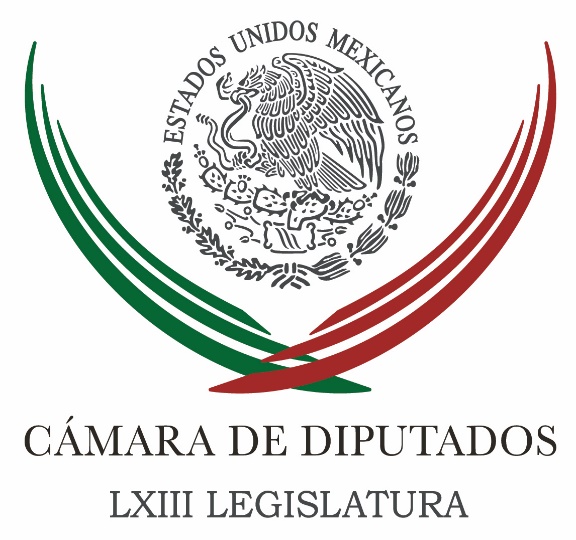 Carpeta InformativaTercer CorteResumen: Diputado del PAN pide10 mil mdp para rescatar VeracruzPasaportes falsos de Duarte abren línea de investigación para su captura: PRIHasta 50 mil pesos al mes el tratamiento de cáncer de pulmón: diputadosBarbosa revive iniciativa de matrimonio igualitarioPeña Nieto promete acompañamiento, más no solución a problemas financieros de estadosGuajardo: México y 5 países más ratificarán TPP con o sin EUSRE pide a gobernadores permitir reintegración de paisanosAbiertos a construir alianzas con otras fuerzas: Ricardo AnayaChihuahua y Segob acuerdan revisar deuda públicaMancera es nombrado coordinador de la Comisión de Seguridad y Justicia de la ConagoMulta TEPJF con 7 mdp a PVEM por tuitsNo le debemos al fisco, responde el PAN al INEJavier Duarte solicita amparo para evitar ser detenidoConfirmado: detenido con pasaporte falso es primo de esposa de Duarte
18 de noviembre de 2016TEMA(S): Trabajo Legislativo FECHA: 18/11/16HORA: 14:28NOTICIERO: Milenio.comEMISIÓN: Tercer CorteESTACION: InternetGRUPO: MilenioDiputado del PAN pide10 mil mdp para rescatar VeracruzAlejandro Madrigal, reportero: El diputado veracruzano del PAN, Francisco Gutiérrez de Velasco, presentará un punto de acuerdo ante el Pleno de la Cámara de Diputados, para que el Gobierno federal aporte 10 mil millones de pesos, para prevenir un escenario de desorden social, falta de inversión y turismo."No significa que ayude al gobierno de Miguel Ángel Yunes Linares (que tomará posesión el próximo 1 de diciembre), sino a los millones de veracruzanos que están en una situación de alerta", dijo el legislador a Milenio.El punto de acuerdo pide que la Secretaría de Gobernación y la Secretaría de Hacienda transfieran la ayuda de manera inmediata, para mantener el funcionamiento adecuado de los servicios educativos y de salud para la población veracruzana y cuenta con el respaldo de los diputados del PAN."Estamos pidiendo la intervención del secretario de Gobernación, Miguel Ángel Osorio Chong, y del secretario de Hacienda, José Antonio Meade, para que pongan atención a esta situación en Veracruz, que es lamentable y delicada, que puede pasar a mayores. Que intervengan en apoyo de esta transición de gobierno que se está dando con Miguel Ángel Yunes, porque no quiere decir que el 1 de diciembre se acabe este problema, sino que continúa y se puede hacer más grave."Creo que está situación está dañando la imagen de Veracruz y aleja a los inversionistas. Queremos que llegue el turismo ahora en diciembre, que confíen; decirles que hay mucho que ofrecer, pero que esto tiene que estar atendido por el Gobierno federal para que meta orden".El legislador por Veracruz también hizo un llamado a la amnistía para que tanto el gobernador electo, Yunes Linares, como todos los alcaldes que mantienen tomado el Palacio de Gobierno del estado se dejen de descalificaciones y den paso a un proceso de reconciliación y reconstrucción."Veracruz no necesita más golpeteo, necesita amarrar; la campaña ya pasó, ahora (Yunes) tiene que reunirse y hacer la voluntad de la mayoría y lograr la unidad del Gobierno federal, estatal y los municipios para que encontremos un nuevo rumbo".De acuerdo con el panista, los recursos que se necesitan para parar el problema de desfalco de la administración de Javier Duarte son superiores a los 30 mil millones de pesos, y que si no llegan los apoyos del Gobierno federal se tendrá que pedir a través de un crédito que aumentará la deuda del estado."Hay hospitales que no tienen ni un vendaje ni una gasa y menos medicinas; están afectando la vida de los veracruzanos de una manera muy fuerte, por lo que pudiera comenzar a haber consecuencias mucho más graves", advirtió Gutiérrez de Velasco.Gutiérrez de Velasco insistió que el estado tiene asuntos inmediatos que resolver, entre ellos pagar las quincenas de los trabajadores de salud y de la educación, pues no solo se afecta la imagen, sino también las inversiones y el turismo.TEMA(S): Trabajo LegislativoFECHA: 18/11/16HORA: 16:09NOTICIERO: Excelsior.comESTACIÓN: Online GRUPO: Excelsior0Pasaportes falsos de Duarte abren línea de investigación para su captura: PRILos diputados priistas César Camacho Quiroz y Carlos Ramírez Marín coincidieron en que las autoridades tienen la obligación de detener al gobernador con licencia de Veracruz VANESSA ALEMÁN.- CIUDAD DE MÉXICO. Tras el hallazgo de los pasaportes falsos del gobernador con licencia de Veracruz, Javier Duarte y su esposa, confiscados a un sujeto en el Aeropuerto Internacional de Tapachula, Chiapas, el vicecoordinador del PRI en la Cámara de Diputados, Jorge Carlos Ramírez Marín, señaló que esto da una línea de investigación más clara para dar con el paradero del mandatario prófugo.Sin duda este hecho representa un indicio y creo que también una oportunidad para hacer una investigación más profunda, saber dónde iba a entregarlos, cuáles eran las condiciones de la entrega, el hecho de que lo hayan dejado en libertad, porque eso es lo que establece la ley, cumplir la ley, no representa que se abandone una línea de investigación”, afirmó.Por su parte el coordinador de la bancada tricolor en San Lázaro, César Camacho Quiroz, sentenció que la Procuraduría General de la República (PGR) tiene la obligación de capturar a Duarte de Ochoa cuanto antes.No sólo hay una obligación jurídica de lograr su detención y su puesta a disposición de un juez, sino hay en esto un evidente interés ciudadano de que no haya impunidad, ni en el caso de Javier Duarte, ni en ninguno”, advirtió.Finalmente, los legisladores coincidieron que los pasaportes apócrifos hacen suponer que Duarte no ha salido del país.TEMA(S): Trabajo LegislativoFECHA: 18/11/16HORA: 17:15NOTICIERO: La Crónica.comESTACIÓN: Online GRUPO: Crónica0Hasta 50 mil pesos al mes el tratamiento de cáncer de pulmón: diputadosMARCO CAMPILLO.- Diputados Federales integrantes de la Comisión de Salud, informaron que el cáncer de pulmón es la tercera causa de muerte en México y que cada año se suman 2 mil pacientes a tratamiento de esta enfermedad en los servicios públicos de salud.De acuerdo con Jorge Salas, Director del Instituto Nacional de Enfermedades Respiratorias, no se cuentan con los recursos para atender la demanda de enfermos.“¿Hay capacidad económica-financiera del gobierno, del Instituto para atender a esta cantidad de pacientes?...No. No en este momento, qué es lo que hacemos. Tenemos los protocolos de atención de los pacientes, debemos clasificar perfectamente a los pacientes, tipificarlos, de tal manera que sabemos exactamente qué tipo de tumor, qué características tiene el paciente y el tumor, para seleccionar la mejor estrategia de tratamiento”.Para Pedro Luis Noble, legislador del PRI, a nivel parlamentario lo que se puede hacer es ajustar las leyes sobre el consumo de tabaco.“Se puede revisar la legislación sobre el tabaco, dónde se está consumiendo, la Ley General de Salud, también lo que estamos asignando en presupuesto, que se acaba de aprobar hace una semana”.De acuerdo con el Director del Instituto Nacional de Cancerología, el Doctor Abelardo Meneses el tabaquismo es factor fundamental en el desarrollo de este padecimiento. “El cáncer de pulmón está asociado en un porcentaje con el consumo del tabaco, nosotros por la experiencia que tenemos en el Instituto, en las instituciones que atendemos cáncer de pulmón, estamos viendo que cerca del 55 por ciento cáncer de pulmón es por tabaco”.Sin embargo un buen porcentaje de personas afectadas por cáncer de pulmón son los usuarios pasivos, es decir aquellos que no fuman. “Estamos viendo que 75 por ciento es por el humo del tabaco, entonces hay que romper el estigma de que el paciente que llega con cáncer de pulmón, está vinculado con el consumo del tabaco” aseguró Meneses.Por esta razón se debe incluir al cáncer de pulmón en el programa de gastos catastróficos en el Seguro Popular, porque los pacientes que han sido expuestos de manera secundaria, por estar cerca de un fumador, o bien la exposición al humo de la leña.Rosalina Mazari, diputada integrante de la Comisión informó que se presentará una propuesta legislativa que libere en su totalidad espacios para quienes no fuman.“En próximos días presentaremos una iniciativa de ley, los diputados federales de la Comisión de Salud priistas para promover reformas a la Ley General del Tabaco y tener espacios ciento por ciento libres de humo”.   Jam/mTEMA(S): Trabajo LegislativoFECHA: 18/1116HORA: 15:21NOTICIERO: La Crónica.comEMISIÓN: Tercer CorteESTACION: Online:GRUPO: La Crónica.com0Barbosa revive iniciativa de matrimonio igualitarioBlanca Estela Botello, reportera: Los legisladores deben generar una ley sobre matrimonio igualitario que reconozca y regule la realidad y provoque una conducta ante esa realidad, expresó Miguel Barbosa, coordinador de la bancada perredista en el Senado.Al participar en el foro Matrimonio Igualitario, organizado por el Instituto Belisario Domínguez, que el propio Barbosa preside, el legislador dijo que las preferencias sexuales son un derecho que debe ser protegido y respetado.Mencionó que en los 20 estados donde no hay una ley secundaria que permite matrimonios igualitarios, se recurre al amparo.El rector de la UNAM, Enrique Graue, refirió que el matrimonio entre personas del mismo sexo es un tema de libertad, de seguridad y de vivir en paz.Refirió que en la última década han habido más de mil 200 homicidios por homofobia.“Indudablemente el tener un matrimonio igualitario que tuviéramos la oportunidad de que fuera legislado en este sentido nos haría una mejor sociedad”, expresó.Mónica González Contró, abogada general de la UNAM, dijo que existe una obligación de los estados de promover cambios socioculturales relativos a las percepciones sobre los derechos, y esto en muchos campos que vinculan a derechos de grupos tradicionalmente discriminados.“Hay una obligación particular muy concreta por parte de los estados de promover estas transformaciones con todos los medios a su alcance, con los medios legales pero también con campañas de difusión, de sensibilización, con organización también de agendas de deliberación pública que conduzcan a este cambio cultural”, dijo González Contró.Jorge Linares, doctor en filosofía y coordinador del Seminario de Bioética de la Universidad Nacional, dijo que no hay razones suficientes como para poner requisitos especiales a la institución del matrimonio, que es un contrato civil plenamente secularizado desde el Siglo 19 y que con la iniciativa de reforma se pretendía corregir esa discriminación.“La institución matrimonial es histórica, es cultural, es social, va cambiando, y de facto hay diversos formatos de uniones y de vínculos sociales que han ido surgiendo a lo largo de los años”, expresó Linares. dlp/mTEMA(S): Información GeneralFECHA: 18/1116HORA: 16:57NOTICIERO: 24 HORASEMISIÓN: Tercer CorteESTACION: Online:GRUPO: 24 HORAS0Peña Nieto promete acompañamiento, más no solución a problemas financieros de estadosEstéfana Murillo, reportera: El presidente Enrique Peña Nieto se comprometió a acompañar a los gobernadores en los retos financieros que habrán de enfrentar, no obstante advirtió que superarlos es una responsabilidad propia de cada mandatario estatal.En la 51ª Reunión Ordinaria de la Confederación Nacional de Gobernadores (Conago), el jefe del Ejecutivo reconoció los desafíos financieros para diversos estados de la República, sobre todo para aquellas administraciones de transición, sin embargo fue enfático en señalar que ante este tema el Gobierno Federal tiene capacidades y alcances limitados.“El gobierno de la república está en amplia disposición para acompañar los esfuerzos propios que deben asumir los gobiernos de las entidades federativas para hacerle frente a sus propios retos y desafíos en materia financiera (…) sin embargo dejé en claro en esta reunión que el gobierno de la república no puede sustituirse ni reemplazar los que este en alcance de las atribuciones y responsabilidad propia que tiene cada uno de los gobiernos estatales. El Gobierno de la República tiene capacidades y alcances limitados”, aseguró.Añadió que su administración únicamente podrá implementar “con toda transparencia y apertura” mecanismos e instrumentos de apoyo que no rebasen sus atribuciones para apoyar y respaldar en el saneamiento financiero de las entidades federativas que así lo demanden. dlp/mTEMA(S): Información GeneralFECHA: 18/1116HORA: 15:16NOTICIERO: Milenio.comEMISIÓN: Tercer CorteESTACION: Online:GRUPO: Milenio.com0Guajardo: México y 5 países más ratificarán TPP con o sin EUReuters: Australia, Japón, México, Malasia, Nueva Zelanda y Singapur buscan continuar con el Acuerdo Transpacífico de Asociación Económica (TPP) más allá de que Estados Unidos decida seguir o no con él, dijo el viernes el secretario de Economía mexicano, Ildefonso Guajardo.El funcionario habló en una entrevista radial vía telefónica desde Lima, donde participa en una reunión del Foro de Cooperación Económica Asia-Pacífico (APEC)."Determinamos ahí que nuestros países seguirán adelante con este tratado independientemente de lo que decida Washington", dijo Guajardo a Radio Fórmula.Las seis naciones se encuentran en un grupo de 12 signatarios del TPP, que no puede entrar en vigor sin la ratificación de Estados Unidos.El presidente electo de Estados Unidos, Donald Trump, ha criticado el tratado, dejando en la incertidumbre su puesta en marcha. dlp/mTEMA(S): Información GeneralFECHA: 18/1116HORA: 16:20NOTICIERO: La Jornada.comEMISIÓN: Tercer CorteESTACION: Online:GRUPO: La Jornada.com0SRE pide a gobernadores permitir reintegración de paisanosRedacción: La secretaria de Relaciones Exteriores Claudia Ruiz Massieu, hizo un llamado a los 32 gobernadores del país a redoblar esfuerzos para trabajar en beneficio de los mexicanos que viven en Estados Unidos, y tomar medidas que permitan la reintegración de los paisanos a la vida laboral, porque cuando “regresan tienen diferentes habilidades como el idioma y el manejo de diversa maquinaria”.Al participar en la 51 reunión ordinaria de la Conferencia Nacional de Gobernadores, realizada en Bahías de Huatulco, Oaxaca, agregó que lo más importante en estos momentos es informar a los connacionales que las leyes migratorias no han cambiado y que no habrá deportaciones masivas, pues las leyes y arreglos con los Estados Unidos siguen vigentes. "Que haya calma y que se informe de sus derechos, de su calidad migratoria y condiciones que podrían significar un alivio migratorio", agregó.En un comunicado de la cancillería, Ruiz Massieu pidió a los gobernadores coordinarse con las 45 delegaciones de la dependencia para ofrecer a los migrantes todos los servicios y tramites que puede realizar el gobierno federal."Son importantes todos los esfuerzos que podamos sumar y los cimientos que podamos construir con ustedes en Estados Unidos para poder llegar al mayor número de paisanos", subrayó la funcionaria.Reiteró que entre las acciones más importantes en beneficio de los connacionales que se aplicarán se encuentra en el programa Consulados sobre ruedas, para poder llegar a las comunidades, sobre todo en los estados en donde se presenta hostilidad hacia los migrantes. dlp/mTEMA(S): Trabajo Legislativo FECHA: 18/11/16HORA: 13:31NOTICIERO: Noticias MVSEMISIÓN: Tercer CorteESTACION: 102.5 FMGRUPO: MVSAbiertos a construir alianzas con otras fuerzas: Ricardo AnayaAlejandro Cacho, conductor: Gracias a Ricardo Anaya Cortés, presidente del Comité Ejecutivo Nacional del PAN, que esté en la línea telefónica. Ricardo, qué gusto. Buenas tardes. ¿Cómo va la alianza, las pláticas con el PRD para el Estado de México? Ricardo Anaya: Compartirte, en este momento estoy en el estado de Zacatecas, como sabes aquí se está repitiendo la elección de la capital, la anuló el Tribunal y al igual que en la elección ordinaria vamos en alianza con el PRD aquí en Zacatecas. Se está desarrollando ahora mismo la campaña. El día de ayer estuve en Nayarit y hace unas semanas en el Estado de México. Como sabes, tenemos elecciones en el Estado de México, en Nayarit, en Coahuila y en Veracruz, el próximo año. Sí estamos abiertos a construir alianzas con otras fuerzas políticas. Estamos en pláticas. Debo decirte que no tenemos ningún acuerdo cerrado hasta este momento. Convencidos de dos cosas: por un lado, que las alianzas han dado muy buenos resultados electorales. Hay que recordar que en las elecciones del 5 de junio, pues tan simple como que no hubiéramos ganado si no hubiéramos juntos con el PRD en Veracruz, en Durango y en Quintana Roo; es decir, muy probablemente todo esto que ahora han salido a la luz pública sobre Javier Duarte, pues jamás se hubiera sabido si el PRI hubiera seguido gobernando en ese estado. Es decir, las alianzas han sido muy positivas. Pero también recordar que en el caso de Aguascalientes, de Tamaulipas, de Chihuahua no fuimos en alianza, apostamos por nosotros mismos y también ganamos y obtuvimos buenos resultados. En síntesis, estamos preparados para los dos escenarios. Pero contestando tu pregunta, sí abiertos a construir alianzas con otras fuerzas. No tenemos aún los acuerdos cerrados, cuando fuera así yo con muchísimo gusto lo compartiría contigo y con todo tu auditorio. Conductor: Con otras fuerzas, salvo Morena y el PRI. Ricardo Anaya: Sí, con ellos nosotros no podríamos ir en alianza. Por un lado, convencidos de que el PRI le ha fallado al país. En los estados donde va haber elección, justamente lo que queremos es ganarle al PRI. Creemos que se tienen que ir, porque han sido ineficaces, corruptos. Y en el caso de Morena estamos convencidos de que la alternativa de cambio no puede ser ese populismo que representa Andrés Manuel López Obrador. Por eso sí abiertos a construir con otros partidos, pero efectivamente, lo respondo con claridad, no con el PRI ni tampoco con Morena. Conductor: ¿Eres optimista de la posibilidad de las alianzas, en particular la del Estado de México? Ricardo Anaya: Son procesos complejos de construir siempre y normalmente cuando se acerca ya el vencimiento de los plazos en algunos casos es finales de diciembre, en otros casos inclusive los plazos vencen hasta enero o el caso de Nayarit que vencen hasta principios de febrero. Normalmente conforme se acerca el vencimiento de los plazos es que se dan ya las definiciones finales de los partidos políticos. Es evidente que el PRI hará todo lo posible, como lo hizo el año pasado, porque no haya alianzas. Al PRI lo que le conviene es que la oposición se pulverice, que se atomice, que el voto opositor se reparte entre muchos partidos entre muchos partidos, entre muchos candidatos y evidentemente que ellos harán todo lo que puedan desde los gobiernos para evitar las alianzas. Nosotros estamos conscientes de esa realidad y vamos a hacer nuestro máximo esfuerzo por convencer de que debemos ir todos juntos los que queremos lograr un cambio en estos estados, por supuesto, incluyendo al Estado de México. Conductor: Veo una información en el sentido de que hay serias dudas y reclamos y señalamientos contra el secretario de Desarrollo Social o la Secretaría de Desarrollo Social Federal en cuanto a lo que está haciendo en el Estado de México de cara a la elección. Ricardo Anaya: Sí, nosotros llevamos ya muchas semanas señalándolo, es evidente que hay una intervención del gobierno. Nosotros estamos preocupados, porque todo indica que lo que se está tratando de organizar es literalmente una elección de estado donde se pretende ganar a la mala, utilizando recursos públicos, programas sociales. Lo vamos a seguir denunciando, nos parece absolutamente inaceptable; la gente debe poder salir a votar con absoluta libertad y el cambio debe llegar al Estado de México, es evidente, porque el grupo en el poder no lo quiere permitir, pero nosotros vamos a trabajar con toda intensidad para que así suceda. Conductor: En un principio, cuando se comenzaba a hablar de la posible alianza PAN PRD para el Estado de México, hubo voces perredistas que decían: "Sí vamos en alianza con el PAN, pero con un candidato perredista.” ¿Ese condicionamiento sigue vigente?Ricardo Anaya: Bueno, en todos los procesos de negociación de las alianzas hay dos etapas: una etapa donde se discute si podríamos ir o no juntos, donde se define el programa, la plataforma, cuál va a ser la propuesta de la Alianza; segundo, por supuesto, aunque son dos etapas ocurren de manera paralela, es decir, son discusiones simultaneas, la segunda discusión simultánea es ¿y quién va a encabezar? No se vale sentarse a la mesa si uno está aferrado a que el candidato necesariamente sea de su partido, porque entonces el de enfrente no tendría ningún incentivo para sentarse. Hay que sentarse a dialogar con apertura y lo que nosotros hemos pedido es no se descalifique a los candidatos del PAN, nosotros no descalificaríamos tampoco a los candidatos de otros partidos políticos incluyendo el PRD, y busquemos la alternativa más competitiva quien efectivamente pueda ganar, quien esté más preparada o más preparado para gobernar y, con ese criterio, con sensatez, en un ambiente democrático, tomar la decisión. Conductor: ¿Debo entender, entonces, que Ricardo Anaya está abierto a sentarse a dialogar e ir a la elección del Estado de México con un candidato perredista?Ricardo Anaya: Bueno, yo no podría no estar abierto, sino estuviera abierto ellos tampoco se sentarían a la mesa con la posibilidad de que sea un candidato del PAN. Pero debo responderte con enorme claridad, no tenemos ningún acuerdo cerrado, lo que hay de nuestra parte es apertura y disposición a dialogar con otras fuerzas políticas. Conductor: Ricardo, te aprecio mucho que nos hayas tomado la llamada. Ricardo Anaya: Al contrario, gracias a ti. Un saludo a todo el auditorio. Duración: 06’20”TEMA(S): Información GeneralFECHA: 18/11/16HORA: 17:00NOTICIERO: Milenio.comESTACIÓN: Online GRUPO: Milenio0Chihuahua y Segob acuerdan revisar deuda públicaEl gobernador de Chihuahua, Javier Corral llamó a la Conago a discutir un nuevo marco jurídico en materia de coordinación fiscal que beneficie a los estados que lleven finanzas ordenadas. MILENIO DIGITAL.- Ciudad de México. El gobierno de Chihuahua y la Secretaría de Gobernación instalarán una mesa de trabajo para revisar la situación financiera de la entidad que requiere recursos adicionales por mil millones de pesos para concluir el ejercicio 2016, informó el gobernador Javier Corral Jurado.Durante su primera participación en la Conferencia Nacional de Gobernadores (Conago), Javier Corral agradeció el ofrecimiento de la presidencia para analizar la solicitud de recursos adicionales en una mesa de diálogo que será encabezada por el secretario de Gobernación, Miguel Ángel Osorio Chong, en una fecha todavía por definir.“No pude ser el gobierno federal en su conjunto ajeno. Que Chihuahua requiere hoy de la solidaridad del Gobierno de la República como Chihuahua ha sido solidaria con la nación en el pasado Y sé que contaremos con la solidaridad del presidente de la República”, dijo el panista.Javier Corral dijo que el 6 de octubre, se reunió con funcionarios de la Secretaría de Hacienda y Crédito Público (SHCP), a los que presentó un plan de ajuste y ahorro para las finanzas estatales que podría dar a Chihuahua un flujo adicional de mil 750 millones de pesos y solicitó la concurrencia de recursos federales para realizar obra pública.La respuesta no fue la esperada: “Entendemos que no es lo usual que los gobiernos de los  estados acudan a la federación con un programa de este tipo y sentimos que este acto de responsabilidad presupuestaria no sólo no ha sido valorado en su justa dimensión sino que de alguna manera se ha vuelto contra nosotros”.En contraste, dijo que otros estados a los que no mencionó, recibieron un mejor trato en sus solicitudes de apoyo para cerrar el año, entidades que aseguró, no tienen finanzas públicas en situación crítica por 48 mil millones de pesos y un déficit presupuestal por 7 mil millones de pesos.“En Chihuahua el tiempo parece haberse detenido en el mes de abril. A partir de esa fecha se dejó de pagar no sólo la obra pública, sino también medicamentos, gasolina mantenimiento y seguros de vehículos; atención hospitalaria, transferencias a organismos y pari passus en programas federales”.En contraste, la administración de César Duarte gastó más de 500 millones de pesos en pago de asesorías sin que exista justificación o evidencia del trabajo y 10 veces el presupuesto anual destinado a la atención de los pueblos indígenas en comunicación social.Por ello, Javier Corral aseguró que tuvieron que contratar un crédito de corto plazo por mil 800 millones de pesos para mantener la operación básica y no podrá utilizarse para cubrir los adeudos heredados por el gobierno del priista César Duarte.  El gobernador panista hizo un llamado a la Conago para discutir un nuevo marco jurídico en materia de coordinación fiscal que permita que los estados que lleven finanzas ordenadas y presenten planes de ajustes sean beneficiados con mayores bienes y servicios para sus habitantes.A la 51 reunión ordinaria de la Conago, acudieron los gobernadores de 31 estados y el jefe de Gobierno de la Ciudad de México.   (Milenio.com)TEMA(S): Información GeneralFECHA: 18/1116HORA: 14:50NOTICIERO: El Financiero.comEMISIÓN: Tercer CorteESTACION: Online:GRUPO: El Financiero.com0Mancera es nombrado coordinador de la Comisión de Seguridad y Justicia de la ConagoRedacción: Miguel Ángel Mancera, jefe del Gobierno de la Ciudad de México, fue nombrado coordinador de la Comisión de Seguridad y Justicia de la Conferencia Nacional de Gobernadores (Conago) durante la LI reunión ordinaria de este mecanismo.Ante esto, el mandatario capitalino dijo que pondrá todo su empeño en llevar a buen puerto las funciones y los retos de esta nueva coordinación.“Para mí ha sido una experiencia enriquecedora coordinar los trabajos de la Comisión de Medio Ambiente. En particular, por la oportunidad que nos ofrece de compartir buenas prácticas e iniciativas que pueden implicar beneficios tangibles para las entidades que representamos”, abundó.El mandatario capitalino resaltó los Acuerdos de París y la nueva agenda para el desarrollo sostenible, “en cuya construcción, la Ciudad de México tuvo un rol activo durante los trabajos de Hábitat III”, llevados a cabo en Quito, Ecuador.Subrayó que la prioridad de la Ciudad de México es promover el uso sostenible de los recursos naturales y combatir los efectos del Cambio Climático. “En este contexto, la Ciudad de México ha logrado posicionarse como un referente nacional e internacional, en el diseño e implementación de políticas que observan al medio ambiente como un eje transversal”.Esto gracias –explicó- al desarrollo de instrumentos, como: “Programa de Acción Climática 2014-2020”, “Estrategia de Resiliencia” y el “inventario de emisiones de la Ciudad de México. Herramientas novedosas y construidas de la mano de especialistas de la academia y la sociedad civil”.Indicó que en el marco de las actividades de la Comisión de Medio Ambiente, lo primero que se hizo fue establecer un plan de trabajo para el segundo semestre de 2016. Se contempló el intercambio de experiencias sobre movilidad sustentable, programas de acción climática, calidad del aire y reducción de emisiones.Agregó que 2016 fue un año de grandes aprendizajes durante los primeros meses del año, enfrentamos contingencias ambientales que “requirieron del esfuerzo y sacrificio de más de 20 millones de personas en el área metropolitana para ser contrarrestadas”.El jefe de Gobierno expresó que la Comisión Ambiental de la Megalópolis ha resultado ser un gran apoyo para impulsar una agenda común. El Programa de Acción Climática, el inventario de emisiones y el sistema de monitoreo atmosférico han sido claves.“La propuesta de mi gobierno para el país es ir más allá de los preceptos comunes y dar el paso hacia la construcción de un Nuevo Modelo de Movilidad. Uno que mejore la calidad de vida de la gente, que contemple todas las interacciones entre peatones, ciclistas y vehículos, y que coordine e integre los sistemas de transporte público”, agregó.El mandatario capitalino invitó a los asistentes a formar parte de la “Cumbre Mundial de Alcaldes del C40”, que se llevará a cabo del 28 de noviembre al 2 de diciembre en la Ciudad de México. dlp/m.TEMA(S): Información GeneralFECHA: 18/1116HORA: 15:56NOTICIERO: Reforma.comEMISIÓN: Tercer CorteESTACION: Online:GRUPO: Reforma.com0Multa TEPJF con 7 mdp a PVEM por tuitsHéctor Gutiérrez, reportero: La Sala Regional Especializada del Tribunal Electoral del Poder Judicial de la Federación (TEPJF) impuso al Partido Verde una multa de 7 millones de pesos por los tuits que publicaron a su favor celebridades durante la veda electoral de las elecciones del 2015.Este fallo se dio en acato a una sentencia emitida el pasado 21 de septiembre por la Sala Superior del TEPJF, que mandató aumentar la multa de 3.2 millones de pesos que originalmente se le impuso al partido del tucán, debido a que la difusión de 163.8 millones de tuits en su beneficio sí pudieron incidir en la jornada electoral."Se propone incrementar el monto de la sanción impuesta al Partido Verde Ecologista de México, lo anterior en virtud de que la estrategia propagandística dirigida a beneficiar al partido infractor mediante la difusión de tuits por parte de diversas personas famosas pudo incidir en los procesos electorales federal y locales que transcurrían al momento en que se desplegó la campaña publicitaria considerada como ilegal", señaló el proyecto de sentencia.Los tuits denunciados fueron emitidos del 4 al 7 de junio de 2015 por más de 30 celebridades, entre ellos Miguel Herrera, entonces director técnico de la Selección Mexicana y el cantante Alex Sintek, quienes manifestaron su apoyo al Partido Verde al mencionar propuestas del partido para después usar los hashtags "#Vamos Verdes", "#Apoyemos a los verdes" y "#Vamos con los verdes".Sin discusión de por medio, el proyecto para elevar la sanción al partido del tucán fue aprobado con unanimidad de votos por los tres magistrados de la Sala Regional Especializada."Se impone al Partido Verde Ecologista de México una sanción consistente en la reducción de su ministración por la cantidad de 7 millones de pesos", mencionó el Magistrado presidente, Clicerio Coello, al emitir el fallo del caso. dlp/mTEMA(S): Partidos PolíticosFECHA: 18/1116HORA: 16:49NOTICIERO: Milenio.comEMISIÓN: Tercer CorteESTACION: Online:GRUPO: Milenio.com0No le debemos al fisco, responde el PAN al INEMilenio Digital: El PAN aseguró que está al corriente en el pago de sus impuestos, por lo que descartó que le deban al fisco como lo dio a conocer el Instituto Nacional Electoral, el cual exhortó a este y a los demás partidos a saldar sus deudas antes de que concluya el año."El Partido Acción Nacional se encuentra al corriente en el pago de sus obligaciones en materia de impuestos y contribuciones a las diferentes autoridades fiscales y tributarias locales", aseguró el tesorero nacional, Edgar Mohar Kuri.Aclaró que los 37 millones de pesos que el INE señala que adeuda el PAN se refieren a un saldo existente al 31 de diciembre de 2015, el cual fue cubierto en enero de este año.Mohar Kuri reiteró que el Comité Ejecutivo Nacional se encuentra al día en sus obligaciones fiscales y que la mayoría de los saldos que corresponden a los Comités Directivos Estatales ya fueron cubiertos.Agregó que como un compromiso con la transparencia y la rendición de cuentas, la Tesorería Nacional realizará una revisión a fondo de estos conceptos “y en caso de que persistan diferencias a pagar, el PAN tomará la medidas pertinentes para realizar los pagos pendientes”.“Por norma interna, el Partido Acción Nacional realiza auditorías y otras medidas permanentes para asegurar el pago de todas sus obligaciones fiscales”, puntualizó en un comunicado. dlp/mTEMA(S): Información GeneralFECHA: 18/1116HORA: 15:17NOTICIERO: El Financiero.comEMISIÓN: Tercer CorteESTACION: Online:GRUPO: El Financiero.com0Javier Duarte solicita amparo para evitar ser detenidoDavid Saúl Vela, reportero: Javier Duarte de Ochoa, gobernador con licencia de Veracruz y actualmente prófugo de la justicia, promovió un juicio de amparo contra cualquier orden de aprehensión que exista en contra.Juan Mateo Brieba de Castro, titular del Juzgado Sexto de Distrito de Amparo en Materia Penal de la Ciudad de México, no ha determinado aún si concede o no la suspensión del acto reclamado.El Consejo de la Judicatura Federal informó que Duarte, a través de sus abogados, solicitó al juez que los datos de este juicio queden reservados, por lo que en un hecho inédito no se publicarán las notificaciones ni contenido del recurso, mismos que quedó radicado en el expediente 1031/2016.Lo que sí se informó es que esta solicitud de amparo es para evitar que 12 autoridades, entre ellas, la Interpol y la Procuraduría General de la República (PGR) puedan detener a Duarte de Ochoa para ser presentado ante la autoridad judicial.El gobernador con licencia está prófugo de la justicia luego de que un juez ordenó su detención por los delitos de lavado de dinero y delincuencia organizada. De hecho, la PGR ofrece recompensa de 15 millones de pesos por su captura.La información sobre el amparo de Duarte se difundió luego de que se reveló la detención de Mario Medina Garzón, una persona que tenía en su poder pasaportes falsos con las fotografías de Duarte y su esposa, Karime Macías, con los nombres de Alex Huerta del Valle y Gabriela Ponce de Arriaga. dlp/mTEMA(S): Información GeneralFECHA: 18/1116HORA: 16:58NOTICIERO: El Universal.comEMISIÓN: Tercer CorteESTACION: Online:GRUPO: El Universal.com0Confirmado: detenido con pasaporte falso es primo de esposa de Duarte
Redacción: Fuentes federales confirmaron a EL UNIVERSAL que Mario Medina, quien fue detenido el 11 de noviembre en Tapachula, Chiapas, con pasaportes falsos de Javier Duarte y su esposa, Karime Macías, es primo de ésta. Además, es piloto aviador.En los pasaportes, que fueron difundidos por una agencia de noticias locales, aparece un hombre con parecido a Duarte, pero con bigote. El nombre que aparece en el pasaporte es Alex Huerta del Valle, mientras que el otro documento, tiene una foto semejante a la de la esposa del gobernador con licencia, y lleva el nombre de Gabriela Ponce Arriaga.
Luego de ser puesto a disposición de la PGR, Mario Medina  fue puesto en libertad y sigue sujeto a investigación por encontrarle los pasaportes falsos con las fotografías de Javier Duarte y su esposa Karime Macias, quienes pretendían abandonar el país por Guatemala, según su declaración.La detención habría culminado con la revisión de dos propiedades señaladas por Medina como posibles inmuebles donde se habría hospedado Duarte de Ochoa, según reveló Denise Maerker en su programa de radio.La Procuraduría General de la República (PGR) dejó en libertad a Mario Medina al considerarse la falsificación de documentos como delito no grave.La Policía Federal reforzó la vigilancia en el estado de Chiapas para evitar que el gobernador Javier Duarte pueda salir de esa entidad y del país; de acuerdo con lo declarado por Mario Medina, el mandatario de Veracruz, por quien la PGR ofrece una recompensa de 15 millones de pesos, abandonaría el país hacia Guatemaladlp/m